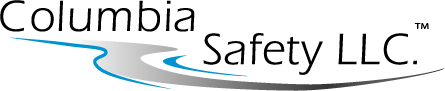 509.820.3883www.ColumbiaSafety.net EMT-B Admissions ApplicationClass 2019-2Introduction:     This Emergency Medical Technician course is designed to teach an individual the basics of the Emergency Medical Services profession. Once accepted, the student will learn the foundations of being an EMT such as: anatomy and physiology, roles and responsibilities, medical and trauma responses, patient assessments, airway management, proper lifting techniques, documentation, communication and a post transport debrief.Entry Requirements:      Prior to being accepted, the student must complete an application packet and entry exam, have a current BLS Provider card, meet the vaccination requirements and a background check all listed in further detail later in this packet.  You will also be required to attend an Interview and Aptitude Test on July 30th at 6pm (1800 hours) or July 31st at 6pm (1800 hours).  All applications will be scored to include:Application packet completion (application packet, background check, vaccinations): 2Affiliation (volunteer fire/EMS department): 3Recommendation letter (Training Officer, Chief, MPD): 2AHA BLS Provider card: 1Aptitude test & interview scoreCourse Times:      You will be expected to attend 160-170 course hours consisting of lecture, video, practical testing, written testing and clinical hours (“hands on” patient experience) starting September 3rd and are projected to finish November 26th. This course will be held on Tuesday’s/ Thursday’s from 6pm (1800 hours) to 10pm (2200 hours) and every other Saturday from 8am (0800 hours) to 5pm (1700 hours). Once you are accepted into the program you will need to come by the office to pick up your course materials.  It will be mandatory that all course materials are picked up on or before August 23rd by 5pm (1700 hours).Post Class:     Upon completion, students will enroll in a final cognitive test proctored by the National Registry of Emergency Medical Technician’s (NREMT). Once the student passes, they can submit their EMT application to the Washington State Department of Health for State Certification. NOTE: Washington State will not allow certification of an EMT without an agency affiliation. Columbia Safety does not actively place students with an agency but can recommend agencies the students may apply to.  Successful completion of the Columbia Safety EMT Program does not grant state licensure.         Thank you for choosing Columbia Safety.-This page intentionally left blank-(509) 820-3883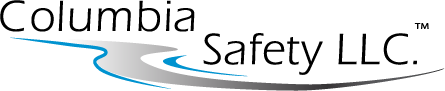 www.columbiasafety.netENROLLMENT COSTSEmergency Medical Technician $1350.00 TuitionIncludes:Columbia Safety Training Center Emergency Medical Technician program educationThe registration fee ($100.00)Course Textbook & Online Access CodeHIV/AIDS certificationIdentification badgeOne EMT T-Shirt (school uniform) 								$1,350.00 Total: (Registration + Tuition)Student responsibilities:		Blood pressure cuff & Stethoscope 		$19.98 (if purchased from Columbia Safety)		Eye Protection for Lab & Clinicals		$5.28 (if purchased from Columbia Safety)		Background Check				$12.00		NREMT Testing				$80.00Optional Cost:Additional Class T-shirt			$25.00Long Sleeve T-Shirt				$30.00¼ Zip Sweatshirt			              $45.00Students who withdraw from the program may be able to sell textbooks back to the school at a discounted rate if they are in good condition. Students will need to meet all financial responsibilities before a Certificate of Completion will be issued.Please Visit www.ColumbiaSafety.net for more informationEmergency Medical Technician Program ChecklistAll items listed must be completed prior to enrolling in the program:Vaccinations: 	 MMR- 2 required OR 1 vaccination with titer 	 Varicella- proof of vaccination/ chicken pox OR titer 	 Tdap- 1 required 	 Hepatitis B- Proof of series being started 	 TB- required yearly (can be interpreted by Columbia Safety once given by provider) 	 Flu Shot- required yearlyMost of these vaccinations are required to attend public school- IF these are not completed prior to enrolling Columbia Safety will impose a $20 scheduling fee to ensure they are completed.WSP Background Check:  	 Cost is $12 via WATCH- IF not completed prior to enrolling, Columbia Safety will impose a$30 fee to complete for the studentHighschool Diploma/GED 	 Copy provided(509) 820-3883www.ColumbiaSafety.netAdmissions ApplicationEmergency Medical Technician Training Program                           Return Application to:	Columbia Safety Training Center418 N. Kellogg St. Suite D Kennewick, WA 99336(509) 820-3883	____________________________________________________________________________________	Last Name:			First Name:		Middle Name: 				Date of Birth____________________________________________________________________________________	Address				City				State			Zip	 (_____) _____-___________ (_____) ______-________________ ______________________________	Primary Phone #			 Secondary Phone #			Email Address	XXX-XX-_________________ ____________________________________________________________Last 4 of SS#			WA Driver’s License #		____________________________________________________________________________________	High School Attended				Date Graduated			Location of High School (City, State)Are you currently affiliated with a local Fire Department or EMS Agency?   Yes    No				If Yes, which department? __________________________________________Have you ever applied for, or been accepted into any other Emergency Medical Technician Program   regardless of the outcome?   Yes    No		If Yes, which program & when? ____________________________________________Requirements for AdmissionAnyone over 18 years of age can apply for the Emergency Medical Technician Training Program. You must complete an application and submit it to Columbia Safety Training Center for approval.Students must possess a High School Diploma, a General Education Development (GED) Diploma.Emergency Medical Technician Program reviews conviction/criminal history records when considering individual for admission and continuation. These reviews are carried out because they relate to the essential qualifications of potential and continuing students under the Emergency Medical Technician Program curriculum standards, as well as to the safety and security of patients and public.Go to http://www.wsp.wa.gov/crime/crimhist.htm to request a Criminal History report. Print your results. The cost is $12.00 (price may vary) payable online (requires a credit card).Must have immunization record within 10 business days from the start of class (i.e. Tb)A primary care physician or community health center can provide this service for a fee. The fee will vary depending on the provider.The registration fee ($100.00) which will be applied to your tuition.* Non-refundable 5 days after paymentI have read and understand the requirements and conditions outlined above. Please consider my application for entrance to your Emergency Medical Technician Program.                               _____________________________________                                  _____________________________________________________________________Date	Applicant Signature